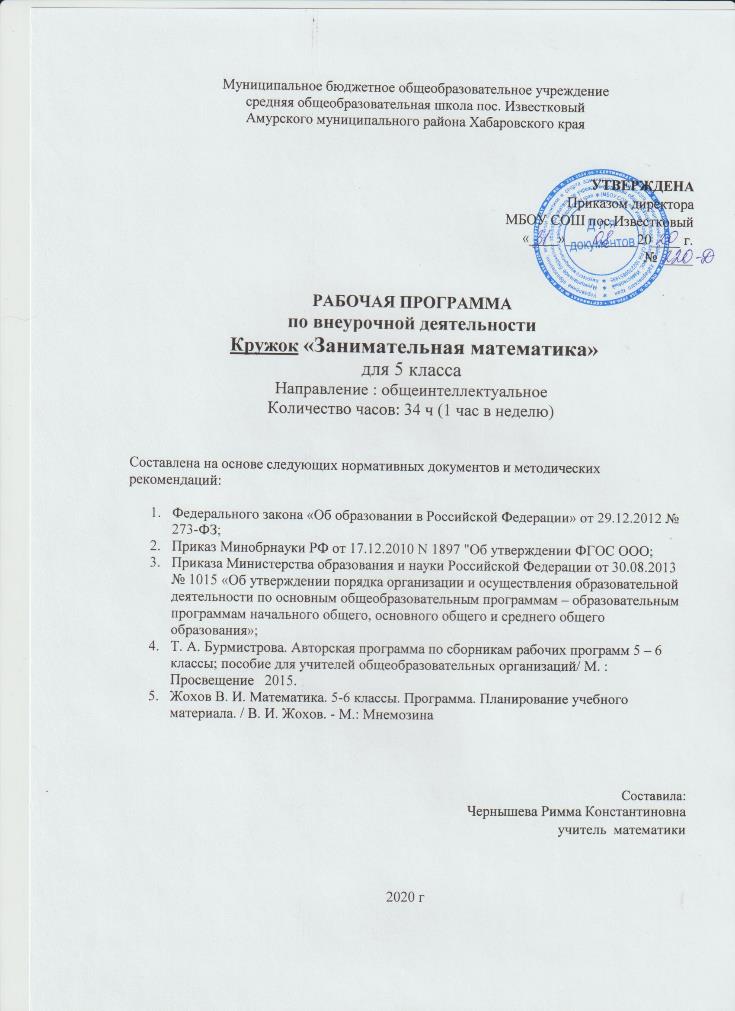 ПОЯСНИТЕЛЬНАЯ ЗАПИСКАРабочая программа по внеурочной деятельности «Занимательная математика» для 5 класса составлена в соответствии со следующими нормативно-правовыми инструктивно-методическими документами:Федеральный закон от 29.12.2012  №273 – ФЗ «Об образовании в РФ» п.5 ч.3 ст.47; п.1 ч.1 ст.4.Приказ Министерства и образования и науки РФ «Об утверждении и введении в действие федерального государственного образовательного стандарта основного общего образования» от 17.12.2010 №1897.Приказ Министерства образования и науки РФ от 29 декабря 2014 года № 1644 «О внесении изменений в приказ Министерства образования и науки РФ от 17 декабря 2010 года № 1897 «Об утверждении и введении в действие федерального государственного образовательного стандарта основного общего образования».Приказ Министерства образования и науки РФ от 31.12.2015 № 1577 «О внесении изменений в федеральный государственный образовательный стандарт ООО, утвержденный приказом Министерства образования и науки РФ от 17 декабря 2010 года № 1897».Письмо Министерства Образования и науки от 12.05.2011 № 03-296 «Об организации внеурочной деятельности при введении ФГОС общего образования».Т. А. Бурмистрова. Авторская программа по сборникам рабочих программ 5 – 6 классы; пособие для учителей общеобразовательных организаций/ М. : Просвещение   2015.Жохов В. И. Математика. 5-6 классы. Программа. Планирование учебного материала. / В. И. Жохов. - М.: МнемозинаОбщие цели учебного предмета.   Программа «Занимательная  математика» содержит все необходимые разделы и соответствует современным требованиям, предъявляемым к программам внеурочной деятельности.   Внеурочная познавательная деятельность школьников является неотъемлемой частью образовательного процесса в школе. Изучение математики как возможность познавать, изучать и применять знания в конкретной жизненной ситуации.   Изучение данной программы позволит обучающимся лучше ориентироваться в различных ситуациях. Данный курс рассчитан на освоение некоторых тем по математике на повышенном уровне, причем содержание задач носит практический характер и связан с применением математики в различных сферах нашей жизни.Цели изучения программы:формирование всесторонне образованной и инициативной личности;обучение деятельности — умение ставить цели, организовать свою деятельность, оценить результаты своего труда;формирование личностных качеств: воли, чувств, эмоций, творческих способностей, познавательных мотивов деятельности;обогащение регуляторного и коммуникативного опыта: рефлексии собственных действий, самоконтроля результатов своего труда.развитие математических способностей и логического мышления;развитие и закрепление знаний, умений и навыков по геометрическому материалу, полученному по математике в начальной школе;расширение и углубление представлений обучающихся о культурно-исторической ценности математики, о роли ведущих ученых – математиков в развитии мировой науки;работа с одаренными детьми в рамках подготовки к предметным олимпиадам и конкурсам.Задачи изучения программы:создание условий для реализации математических и коммуникативных способностей подростков в совместной деятельности со сверстниками и взрослыми;формирование у подростков навыков применения математических знаний для решения различных жизненных задач;расширение представления подростков о школе, как о месте реализации собственных замыслов и проектов;развитие математической культуры школьников при активном применении математической речи и доказательной риторики;осознание обучающимися важности предмета, через примеры связи геометрии с жизнью.Место курса в учебном планеДанная программа описывает познавательную внеурочную деятельность в рамках основной образовательной программы школы. Программа рассчитана на 34 часа, из расчета – 1 учебного часа в неделю.РЕЗУЛЬТАТЫ ОСВОЕНИЯ КУРСА ВНЕУРОЧНОЙ ДЕЯТЕЛЬНОСТИЛичностныеосознание красоты и значимости изучаемого предмета через познание интересных и редких математических фактов;знакомство с фактами, иллюстрирующими важные этапы развития математики;способность к эмоциональному восприятию математических объектов, рассуждений, решений задач, рассматриваемых проблем;умение строить речевые конструкции (устные и письменные) с использованием изученной терминологии и символики, понимать смысл поставленной задачи;осуществлять перевод с естественного языка на математический и наоборот;установление связи целью учебной деятельности и ее мотивом — определение того, - «какое значение, смысл имеет для меня участие в данном занятии»;построение системы нравственных ценностей, выделение допустимых принципов поведения;нравственно-этическое оценивание событий и действий с точки зрения моральных норм. Построение планов во временной перспективе;рефлексивную самооценку, умение анализировать свои действия и управлять ими.Метапредметныепонимание  математической задачи в конспекте проблемной ситуации из окружающей жизни;овладение способами выполнения заданий творческого и поискового характера;умение находить в различных источниках информацию, необходимую для решения математических проблем;умение понимать и использовать математические средства наглядности (графики, диаграммы, таблицы, схемы и др.);умение применять индуктивные и дедуктивные способы рассуждений;умение планировать и осуществлять деятельность, направленную на решение задач исследовательского характераумение планировать свою деятельность при решении учебных математических задач, видеть различные стратегии решения задач, осознанно выбирать способ решения;умение работать с учебным математическим текстом (находить ответы на поставленные вопросы, выделять смысловые фрагменты);умение проводить несложные доказательные рассуждения, опираясь на изученные определения, свойства, признаки; распознавать верные и неверные утверждения; иллюстрировать примерами изученные понятия и факты; опровергать с помощью конкретных примеров неверные утверждения;умение действовать в соответствии с предложенным алгоритмом, составлять несложные алгоритмы вычислений и построений;применение приёмов самоконтроля при решении учебных задач;умение видеть математическую задачу в несложных практических ситуациях.Предметныевладение базовым понятийным аппаратом по основным разделам содержания;владение навыками вычислений с натуральными числами, обыкновенными и десятичными дробями;умение решать логические задачи;умение решать текстовые задачи арифметическим способом, используя различные стратегии и способы рассуждения;усвоение на наглядном уровне знаний о свойствах плоских и пространственных фигур; приобретение навыков их изображения; умение использовать геометрический язык для описания предметов окружающего мира;умение решать простейшие комбинаторные задачи перебором возможных вариантов; умение грамотно применять математическую символику, использовать различные математические языки;овладение основами логического и алгоритмического мышления, пространственного воображения и математической речиразвитие направлений о числе, овладение навыками устного счета;овладение основными способами представления и анализа статистических данных; умение использовать геометрический язык для описания предметов окружающего мира, приобретение навыков геометрических построений;умение применять изученные понятия, результаты, методы для решения задач практического характера и задач из смежных дисциплин с использованием при необходимости справочных материалов, компьютера.В результате изучения курса пятиклассник научится:анализировать и осмысливать текст задачи; моделировать условие с помощью схем, рисунков; строить логическую цепочку рассуждений; критически оценивать полученный ответ;решать задачи из реальной практикиприменять правила устного счета с двузначными  и трехзначными числамиизвлекать необходимую информацию из разных источников и осуществлять самоконтроль;строить речевые конструкции;изображать геометрические фигуры с помощью инструментов и конструировать ихвыполнять вычисления с реальными данными;выполнять проекты по всем разделам данного курса.СОДЕРЖАНИЕ КУРСА ВНЕУРОЧНОЙ ДЕЯТЕЛЬНОСТИСодержание построено таким образом, что изучение всех последующих тем обеспечивается знаниями по ранее изученным темам базовых курсов. Предполагаемая методика изучения и структура программы позволяют наиболее эффективно организовать учебный процесс, в том числе и обобщающее повторение учебного материала. В процессе занятий вводятся новые методы решения, но вместе с тем повторяются, углубляются и закрепляются знания, полученные ранее, развиваются умения применять эти знания на практике в процессе самостоятельной работы.1)Введение в курс  «Занимательная математика»(2 ч.). История возникновения математики как науки. Цифры у разных народов. Старинные меры, решение задач с их использованием. Биографические миниатюры Пифагор и Архимед.2) Магия чисел. (10ч.). Приемы устного счета:умножение на 5(50)деление на 5(50),25(250)признаки делимостиумножение двузначных чисел на11возведение в квадрат чисел, оканчивающихся на 5возведение в квадрат чисел пятого и шестого десятковспособ сложения многозначных чиселумножение на 9,99,999умножение на 111, умножение «крестиком»быстрое сложение и вычитание натуральных чиселумножение однозначного или двузначного числа на 37Простые числа. Интересные свойства чисел. Мир больших чисел (степени). Обучение проектной деятельности. Подготовка и защита проектов (магический квадрат, число Шехерезады, число п и т.д.). Биографические миниатюры (Блез Паскаль, Пьер Ферма)3) Математическая логика (6 ч.) Логические задачи, решаемые с использованием таблиц. Решение логических задач матричным способом. Решение олимпиадных задач. Логическая задача «Обманутый хозяин», «Возраст и математика», задачи со спичками. Биографические миниатюры Карл Гаусс, Леонард Эйлер.4) Первые шаги в геометрии (10 ч.) Пространство и плоскость. Геометрические фигуры. Разрезание и складывание фигур. Изготовление многогранников. Искусство оригами. Геометрические головоломки (танграм) Уникурсальные кривые(фигуры). Шуточная геометрия. Геометрические иллюзии. Русские математики.5) Математические игры (6 ч.) Как играть, чтобы не проиграть? Задачи – фокусы. Задачи - шутки. Математическая игра «Не собьюсь». Игра «Перекладывание карточек». Игра «Кубики». Игра «Математическая Абака». Игра «Математический бой». Формы и виды деятельности   В соответствии с ФГОС школьники выбирают содержание внеурочной деятельности, в которой они могут участвовать.     Заниматься развитием творческих способностей обучающихся необходимо систематически и целенаправленно через систему занятий, которые должны строиться на междисциплинарной, интегративной основе, способствующей развитию психических свойств личности - памяти, внимания, воображения, мышления.   Задачи для занятий подобраны с учетом рациональной последовательности их предъявления: от репродуктивных, направленных на актуализацию знаний, к частичнопоисковым, поисковым, исследовательским и проблемным, ориентированным на овладение обобщенными приемами познавательной деятельности. Система занятий должна вести к формированию важных характеристик творческих способностей: беглость мысли, гибкость ума, оригинальность, любознательность, умение выдвигать и разрабатывать гипотезы.   Методы и приемы обучения: проблемно-развивающее обучение, знакомство с историческим материалом, иллюстративно-наглядный метод, индивидуальная и дифференцированная работа с обучающимися, дидактические игры, проектные и исследовательские технологии, диалоговые и дискуссионные технологии, информационные технологии.   Кроме того, эффективности организации курса способствует использование различных форм проведения занятий: эвристическая беседа; практикум; интеллектуальная игра; дискуссия; творческая работа.   При закреплении материала, совершенствовании знаний, умений и навыков целесообразно практиковать самостоятельную работу школьников.   Использование современных образовательных технологий позволяет сочетать все режимы работы: индивидуальный, парный, групповой, коллективный.Основные формы проведения занятийКомбинированное тематическое занятие:Выступление учителя или кружковца.Самостоятельное решение задач по избранной теме.Разбор решения задач (обучение решению задач).Решение задач занимательного характера, задач на смекалку, разбор математических софизмов, проведение математических игр и развлечений.Ответы на вопросы обучающихся.Конкурсы и соревнования по решению математических задач, олимпиады, игры, соревнования.Заслушивание сообщений обучающихся.Коллективный выпуск математической газеты.Разбор заданий районной олимпиады, анализ ошибок.Изготовление моделей для уроков математики.Чтение отрывков из художественных произведений, связанных с математикой.Просмотр видеофильмов по математике.Результативность изучения программы    Оценивание достижений на занятиях внеурочной деятельности должно отличаться от привычной системы оценивания на уроках.   Оценка знаний, умений и навыков обучающихся является качественной (может быть рейтинговой, многобалльной) и проводится в процессе:решения задач,защиты практико-исследовательских работ,опросов,выполнения  заданий и письменных работ,участия в проектной деятельности,участия и побед в различных олимпиадах, конкурсах, соревнованиях, фестивалях и конференциях математической направленности разного уровня, в том числе дистанционных.4.Тематическое планирование.Учебно-методический комплектМатематика. Занятия школьного кружка 5-6 классы. Москва «Издательство НЦ ЭНАС 2012Беребердина С.П. Игра «Математический бой» как форма внеурочной деятельности: кн. Для учителя / Геленджик: КАДО. -72 с.Титов Г.Н., Соколова И.В. Дополнительные занятия по математике в 5-6 классах: Пособие для учителя. - Краснодар: Кубанский государственный университет, 2003. - 129 с.Линия учебно-методических комплектов «Сферы» по математике:Математика. Арифметика. Геометрия. 5 класс: учеб. для общеобразоват. учреждений / Е.А.Бунимович, Г.В.Дорофеев, С.Б.Суворова и др.: Рос. акад. наук, Рос. акад. образования, изд-во «Просвещение». - М.: Просвещение, 2012. 223 с.: ил. - (Академический школьный учебник) (Сферы)Математика. Арифметика. Геометрия. Задачник-тренажер. 5 класс: пособие для учащихся общеобразоват. учреждений /Е.А.Бунимович, Л.В.Кузнецова, С.С.Минаева и др.; Рос. акад. наук, Рос. акад. образования, изд-во «Просвещение». - М.: Просвещение, 2012. - 127 с. (Академический школьный учебник) (Сферы)Математика. Арифметика. Геометрия. Тетрадь-тренажер. 5 класс: пособие для учащихся общеобразоват. учреждений /Е.А.Бунимович, Л.В.Кузнецова, С.С.Минаева и др.; Рос. акад. наук, Рос. акад. образования, изд-во «Просвещение». - М.: Просвещение, 2012. (Академический школьный учебник) (Сферы)Математика. Арифметика. Геометрия. 6 класс: учеб. для общеобразоват. учреждений / Е.А.Бунимович, Г.В.Дорофеев, С.Б.Суворова и др.: Рос. акад. наук, Рос. акад. образования, изд-во «Просвещение». - М.: Просвещение, 2012. : ил. - (Академический школьный учебник) (Сферы)Б.П.Гейдман. «Подготовка к математической олимпиаде», М., 2007 г.Т.Д.Гаврилова. «Занимательная математика», изд. Учитель, 2005 г.Е.В.Галкин. «Нестандартные задачи по математике, 5-11 классы», М., 1969 г.«Ума палата» - игры, головоломки, загадки, лабиринты. М., 1996Календарно тематическое планирование.Итого 34 часа      «Согласовано»                                                                                                                                                                            «Согласовано»Протокол заседания                                                                                                                                        Заместитель директора по УВРметодического совета                                                                                                                                 _______________ Подгурская Л.И.МБОУ СОШ пос. Известковый                                                                                                                                                       27.08.2020 г.№ 1 от 27.08.20 г.рук. МС _______ Чернышева Р.К.РазделКол/во часовВиды деятельностиВиды деятельностиРазделКол/во часовАудиторная/внеаудиторнаяТеория /Практика1)Введение в курс  22/02/32) Магия чисел. (10ч.).107/32/83) Математическая логика (6 ч.) 65/11/54) Первые шаги в геометрии (10 ч.) 105/52/85) Математические игры (6 ч.) 63/334№ Содержание (разделы, темы)Кол-во часовДата проведенияДата проведенияФормы работы№ Содержание (разделы, темы)Кол-во часовпланфактФормы работыВведение в курс  «Занимательная математика»21История возникновения математики как науки. Цифры у разных народов.12.09Беседа2Старинные меры.19.09Просмотр видеофильмов по математике.Магия чисел. 103Приемы устного счета.116.09Исследование4признаки делимости:  умножение двузначных чисел на11возведение в квадрат чисел, оканчивающихся на 5123.09Математический диктант5быстрое сложение и вычитание натуральных чисел.130.09Математический диктант6возведение в квадрат чисел пятого и шестого десятков. 17.10Математический диктант7умножение на 9,99,999,   умножение на 111, умножение «крестиком»114.10Математический диктант8Простые числа. Интересные свойства чисел. 121.10Исследовательская работа9Мир больших чисел (степени).1Исследовательская работа101112Обучение проектной деятельности. Подготовка и защита проектов.(магический квадрат, число Шехерезады, число п и т.д.)3Исследовательская работаМатематическая логика613Логические задачи, решаемые с использованием таблиц.1Конкурсы и соревнования по решению математических задач.14Решение логических задач матричным способом.1Конкурсы и соревнования по решению математических задач.1516Решение олимпиадных задач.2Конкурсы и соревнования по решению математических задач, олимпиады, игры.17Логическая задача «Обманутый хозяин», «Возраст и математика».1Конкурсы и соревнования по решению математических задач.18Задачи со спичками. Биографические миниатюры Карл Гаусс, Леонард Эйлер.1Конкурсы и соревнования по решению математических задач.Первые шаги в геометрии. 1019Пространство и плоскость. Геометрические фигуры.1Коллективный выпуск математической газеты.Просмотр видеофильмов по математике2021Разрезание и складывание фигур.Изготовление многогранников.2Изготовление моделей для уроков математики.2223Изготовление многогранников.Разрезание и складывание фигур.2Изготовление моделей для уроков математики.2425Искусство оригами2Просмотр видеофильмов по математике2627Геометрические головоломки (танграм) Уникурсальные кривые(фигуры).2Изготовление моделей для уроков математики.28Шуточная геометрия. Геометрические иллюзии. Русские математики.1Просмотр видеофильмов по математикеМатематические игры 629Как играть, чтобы не проиграть? Задачи – фокусы. Задачи - шутки.1Интеллектуальное соревнование30Математическая игра «Не собьюсь». Игра «Перекладывание карточек». Игра «Кубики».1Интеллектуальное соревнование31, 32Игра «Математическая Абака».2Интеллектуальное соревнование33/34Игра «Математический бой». 2Интеллектуальное соревнование